CALENDARIO LITURGICO SETTIMANALEDal 27 novembre al 4 Dicembre  2016 1114 Dicembre                                                           Anno V, n°195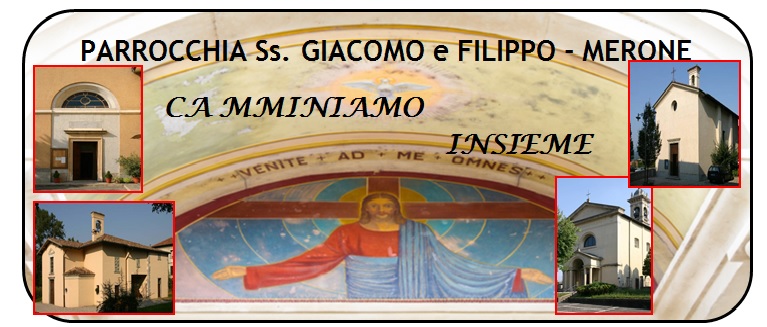 Sant’Ambrogio e l’ImmacolataLe due feste che celebreremo questa settimana nella nostra tradizione danno inizio all’ultimo periodo prima della grande festa del Natale. In tante famiglie sono i giorni in cui costruire il Presepio e l’albero di Natale. È il momento in cui ci si comincia a rendere conto davvero che il Natale è vicino. È allora anche il momento in cui verificare la nostra “attesa” di Gesù. Lasciamoci stupire dalle piccole cose che ci richiamano al Natale. Lasciamoci stupire dalla gioia dei nostri bambini che aspettano davvero Gesù. Lasciamoci stupire, nella nostra vita fatta di corsa. Come Ambrogio e la Vergine apriamo il nostro cuore a Gesù, diciamogli il nostro SI, scegliamo Dio per la nostra vita. Possano davvero questi giorni aiutarci a trovare il tempo per fermarci e guardare quella grotta dove nella notte di Natale deporremo Gesù. Rimaniamo anche noi promti ad adorare il Signore che viene.Don MarcoVITA  DI  COMUNITÀCALENDARIO DELLE BENEDIZIONI ALLE FAMIGLIE  DicembreMartedì 6 dicembre commissione decanale Caritas ( ore 21.00 parrocchia di Crevenna)Mercoledì 7 dicembre festa di sant’Ambrogio patrono della nostra diocesiGiovedì 8 festa della immacolata concezione messe solenni nella festa.Altre informazioni sulla locandina. Ricordiamo nel pomeriggio estrazione della lotteria di san Francesco in oratorioSabato 10 ore 18.00 santa messa in parrocchia per il 25˚ della pro locoSempre sabato 10 spettacolo teatrale ****Domenica 11 dicembre ore 16.00 battesimiDomenica 11 dicembre ore 18.30 veglia di avvento decanale per gli adolescentiContinuiamo la raccolta viveri in fondo alla chiesa per le famiglie che la nostra caritas parrocchiale sostiene e aiuta.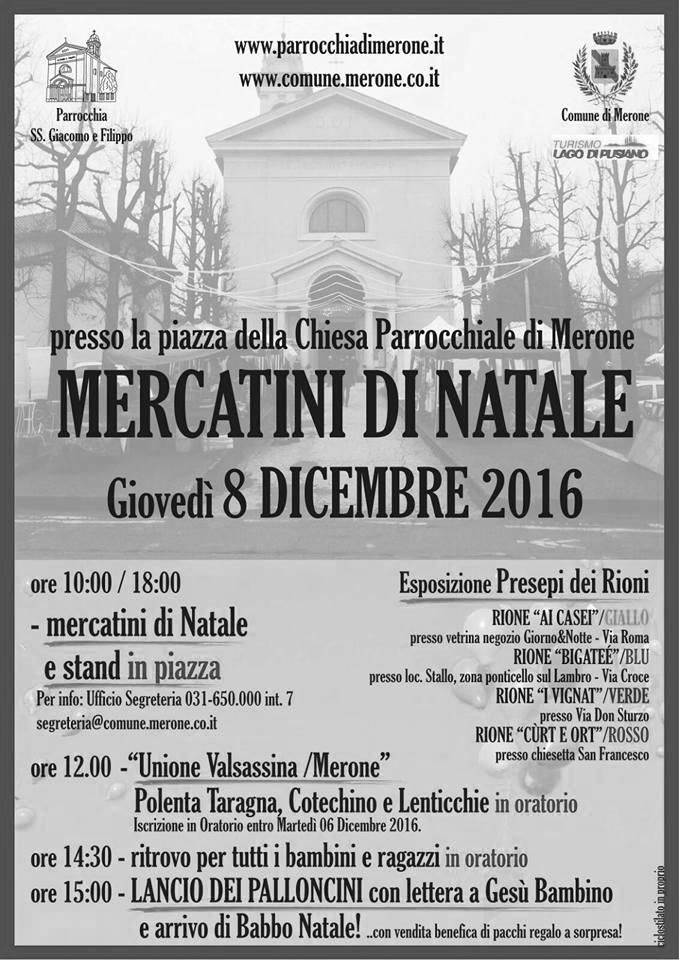 DOM. 27III DOMENICA DI AVVENTOLe profezie adempiute    7.30  8.3010.3018.00Redaelli Alberto a S. Caterina:   Intenzione dell’offerente Per tutti i Parrocchiani Frigerio Jolando    LUN. 28feria  8.0018.00a S. Caterina:  Sangiorgio, CasatiMAR. 29   feria  8.3018.00a S. Francesco: S. Messa Redaelli Alberti                                        MER. 30S. Andrea apostolo  8.3018.00in Parrocchia: a S. Francesco: Molteni Rino          GIO. 1feria  16.0018.00alla residenza Anziani:   Intenzione dell’offerente  a S. Caterina: Fam. Spadoni e Bruschi     VEN. 2Primo venerdì del mese8.3018.00in Parrocchia: Ripamonti Luigi intenzione dell’offerente  SAB. 3Messe VigiliariS. Francesco Saverio15.0017.0018.00Confessioni a S. Francesco: Intenzione dell’offerente    Negri Rodolfo , Ermanno Magni        DOM. 4IV DOMENICA DI AVVENTOL’ingresso del Messia   7.30  8.3010.3018.00Emilio e Dina Giudicia S. Caterina:   Per tutti i Parrocchiani Arrigoni Giancarlo    5lunedìvia Marconi6martedìvie Croce, Fermi, Montale n° 14, 16 e 187mercoledìvie Battisti, don Sturzo8giovedì9venerdìvie Ungaretti, Cattaneo, Pertini12lunedìvie Volta, Montandon, Paolo VI, don Moranzoni, Roma n° 2 e 4, Montale13martedìvie Matteotti, Verga, Puecher14mercoledìvie Verdi , Pirandello15giovedìvie don Bosco, Porta, Diaz16venerdìvie Nuova Vallassina, Delle Gallarane